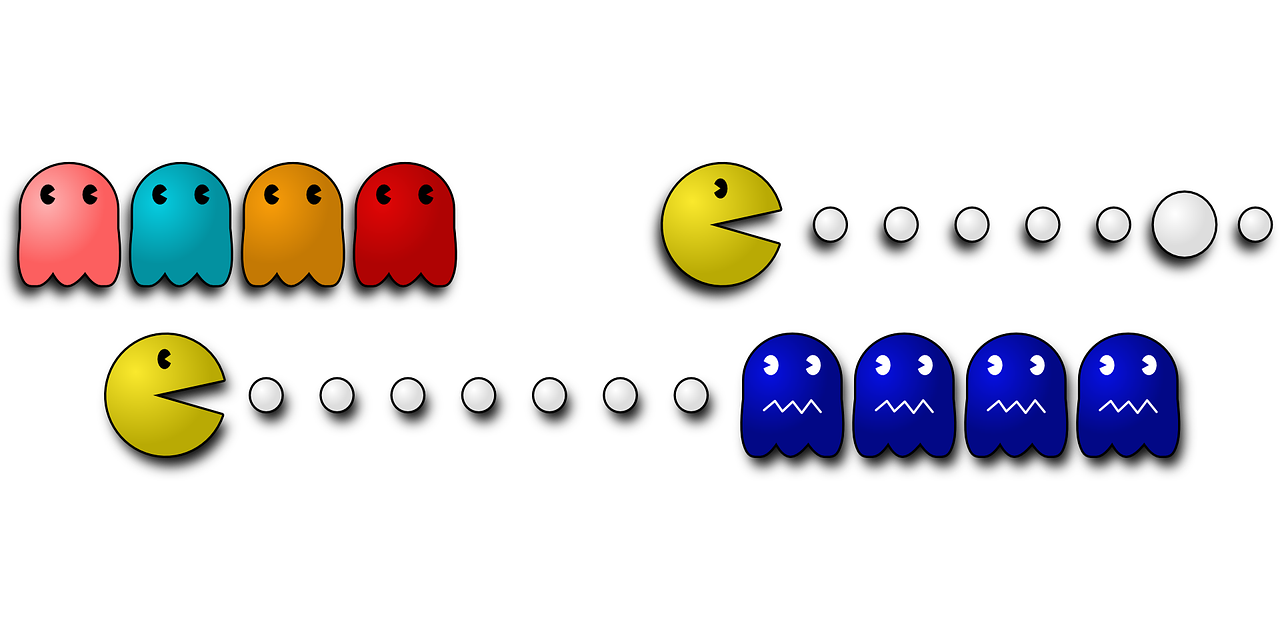 „Game Development mit Unity”Für:  	Schülerinnen und Schüler der Jahrgangsstufen 7–13Dauer:	an 4 Tagen (Mo–Do) | insgesamt 20 StundenTermin: 	03.–06.01.2022 | jeweils 10:00–15:00 Uhr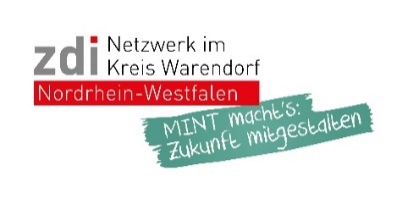 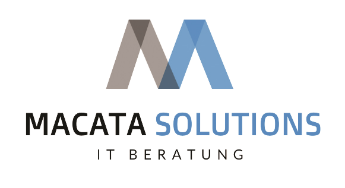 Was erwartet Dich?
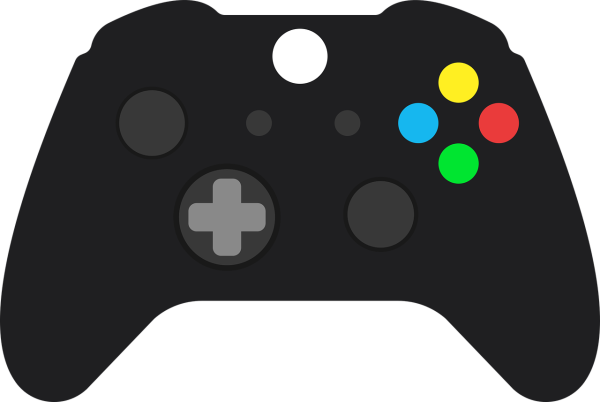 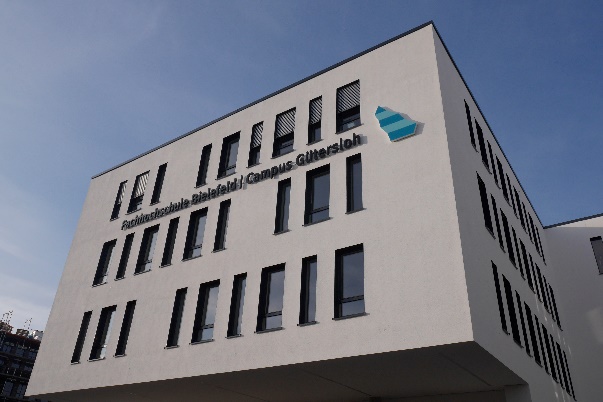 Welche Technik benötigst Du zur Teilnahme? Du brauchst einen Laptop mit Kamera oder einen Desktop PC mit Webcam. Für eine gute Tonübertragung wäre ein Headset super. Wichtig ist natürlich eine Internetverbindung während des Kurses. Die benötigten Programme sind alle kostenlos. Nach Deiner Anmeldung bekommst Du eine Vorbereitungs-Mail mit einer genauen Anleitung zur Installation. 
Programmier-Vorkenntnisse sind nicht nötig!Ebenfalls solltest du über gute Englischkenntnisse verfügen. Anmeldung möglich bis zum 23. Dezember 2021 Bitte schicke den ausgefüllten und unterschriebenen Anmeldebogen, den du unter www.zdi-waf.de findest und sende ihn eingescannt per Mail an:  info@zdi-waf.de.
Die Plätze sind begrenzt. Die Teilnahme ist kostenfrei und erfolgt auf eigene Verantwortung. 